ILUSTRASI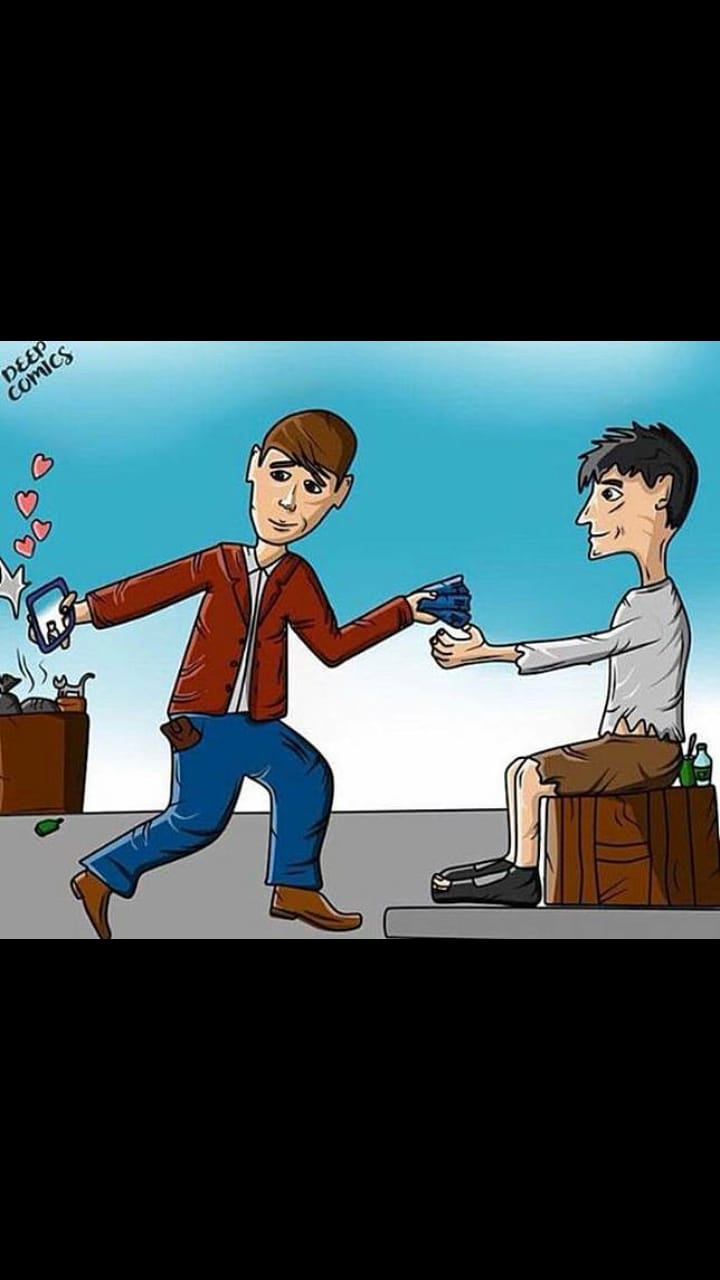 Ilustrasi 1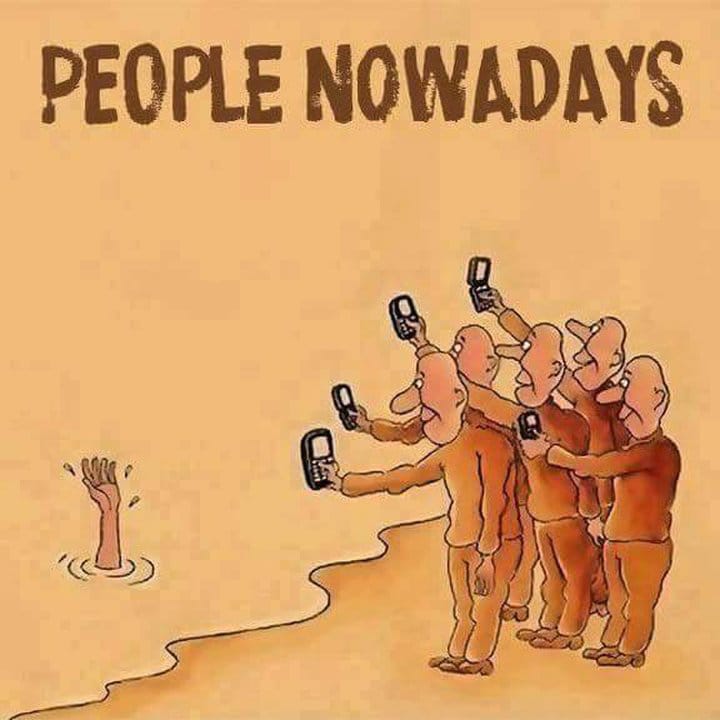 Ilustrasi 2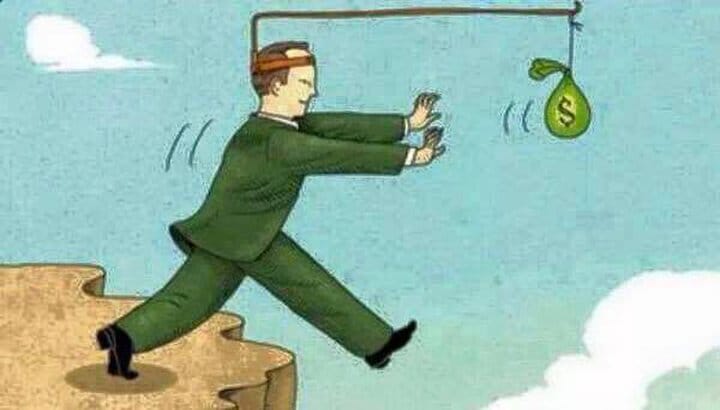 Ilustrasi 3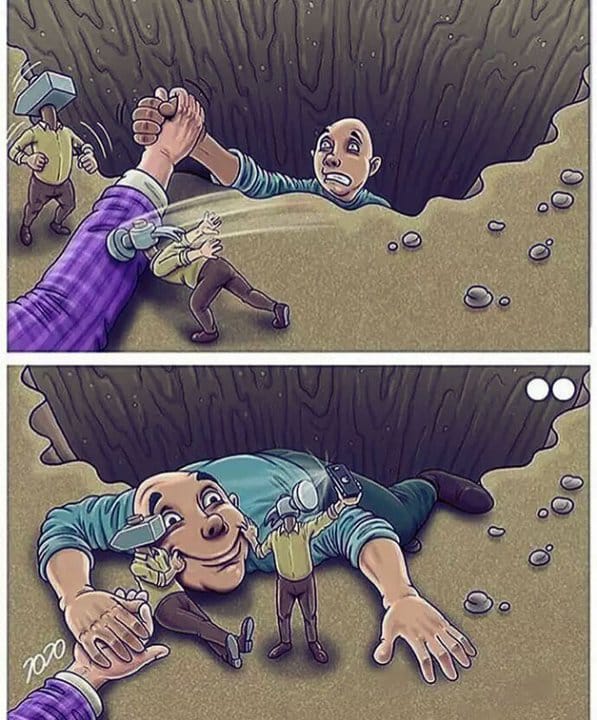 Ilustrasi 4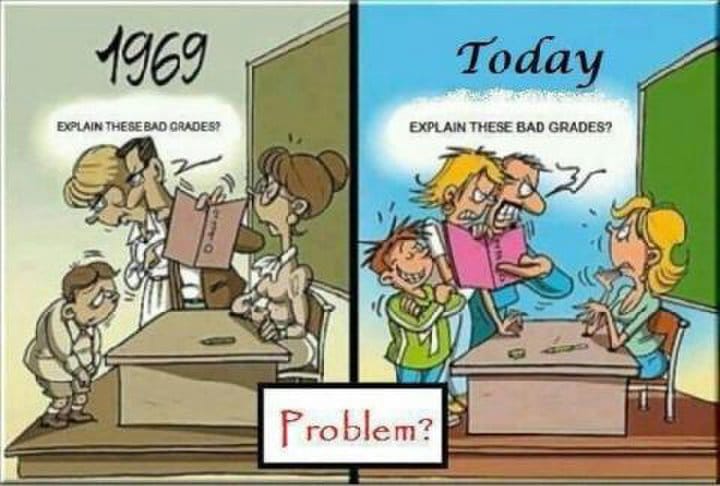 Ilustrasi 5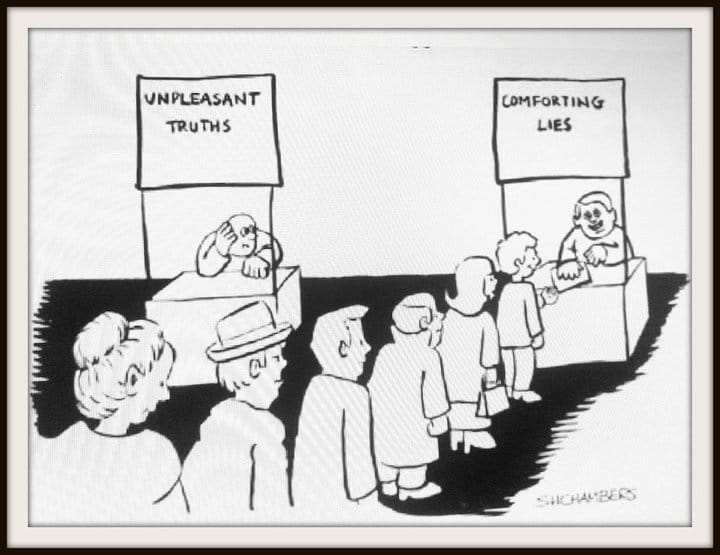 Ilustrasi 6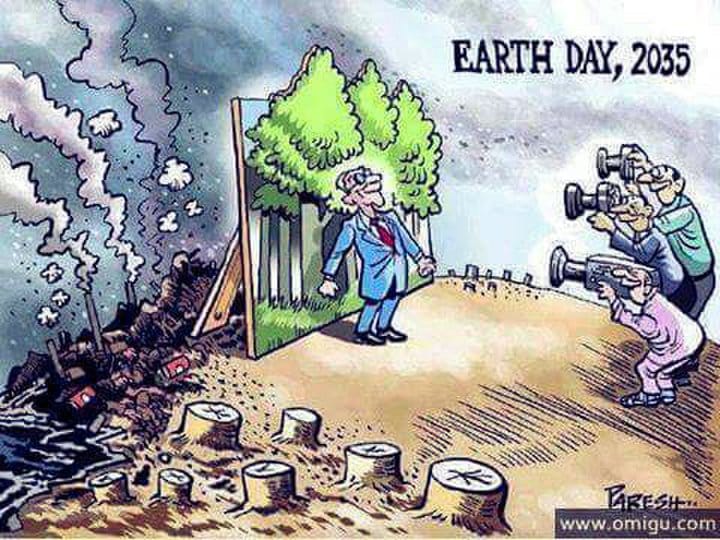 Ilustrasi 7